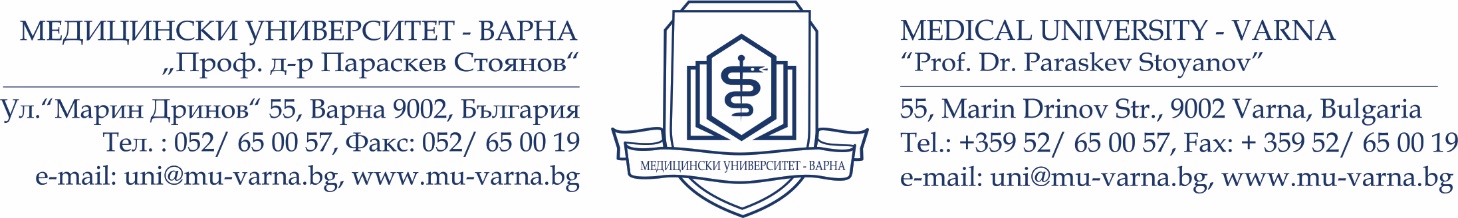 П  Р  О  Т  О  К  О  Л  № 1от заседание на научно жури	Днес  ………………….. г. избраното и гласувано с решение на ФС на Факултет ……………………… при МУ - Варна (Протокол № ___/ ____ г.) Научно жури (НЖ)  във връзка с придобиване  на  НС „доктор на науките“ на ________ , област на висше образование ________, професионално направление ______ и специалност „______”  на своето първо заседание, на основание чл. 90, ал. 1 и ал. 2 от Правилника за развитието на академичния състав в МУ – Варна, взе следните РЕШЕНИЯ:Предлага и избира единодушно за Председател на НЖ :______ (вътрешен член за МУ – Варна, длъжност, три имена).      Предлага и избира единодушно за рецензенти : Проф. ____ (външен  член за МУ – Варна, длъжност, три имена)Проф. ____ (външен/ вътрешен член на МУ – Варна, длъжност, три имена) __________ (външен/ вътрешен член на МУ Варна, длъжност, три имена)Становища да изготвят: 1. ___________ (външен/ вътрешен член на МУ – Варна, длъжност, три имена )2. ___________ (външен/ вътрешен член на МУ – Варна, длъжност, три имена)3.  __________ (външен/ вътрешен член на МУ – Варна, длъжност, три имена)4.  __________ (външен/ вътрешен член на МУ- Варна, длъжност, три имена)След оценка на научната продукция на кандидата, членовете на НЖ установиха, че съответства на минималните национални изисквания по чл.2б, ал.2 и ал.3 от Закона за развитието на академичния състав в РБ и кандидатът се допуска до участие в процедура по защита.Научното жури насрочи дата за провеждане на заключителното си заседание -  ______ г. от _____ ч. в _____ зала ____________________. 	Поради изчерпване на дневния ред заседанието се закрива.Заседанието се проведе не присъствено чрез конферентна връзка, а обсъждането и гласуването на членовете на Научното жури се извърши чрез съответните технически средства.__________________Председател на НЖ